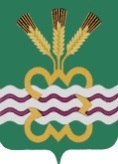 РОССИЙСКАЯ ФЕДЕРАЦИЯСВЕРДЛОВСКАЯ ОБЛАСТЬДУМА КАМЕНСКОГО ГОРОДСКОГО ОКРУГА ШЕСТОЙ СОЗЫВВнеочередное заседание  РЕШЕНИЕ № 239          14 июня 2018 года Об исполнении бюджета МО «Каменский городской округ» за 1 квартал 2018 года	В соответствии с Бюджетным кодексом Российской Федерации, Положением «О бюджетном процессе в муниципальном образовании «Каменский городской округ», утвержденным Решением Думы Каменского городского округа от 27.03.2014 г. № 212 (в редакции Решений Думы Каменского городского округа от 19.03.2015 года № 314, от 15.10.2015 года  № 395, от 12.11.2015 года  № 402, от 28.07.2016 года № 505, от 19.10.2017 года № 147, от 07.12.2017 года № 172), рассмотрев постановление Главы Каменского городского округа  от 16.05.2018г № 697 «Об утверждении отчета об исполнении бюджета муниципального образования «Каменский городской округ» за I квартал 2018 года», заключение от 31.05.2018 года № 01-14/16 по анализу  (мониторингу) отчета об исполнении бюджета муниципального образования  «Каменский  городской   округ» за I квартал 2018 года, представленного Контрольным органом, руководствуясь статьей 23 Устава муниципального образования «Каменский городской округ», Дума Каменского городского округаР Е Ш И Л А:	1. Принять к сведению информацию об исполнении бюджета муниципального образования «Каменский городской округ» за I квартал 2018 года.	2. Администрации городского округа, Финансовому управлению Администрации городского округа:-		усилить работу с главными администраторами доходов по администрированию доходов, принять меры по снижению недоимки по платежам в бюджет;-	усилить контроль над мобилизацией собственных доходов, в том числе                              за доходами от реализации имущества и земельных участков;-	активизировать индивидуальную работу с налогоплательщиками                                   и арендаторами муниципального имущества, имеющими наибольшие суммы задолженности по налоговым платежам и арендной плате;-	принять меры по реализации мероприятий муниципальных программ;-	обеспечить целевое, эффективное и экономное использование бюджетных средств.-	осуществить оптимизацию расходов бюджета в целях снижения дефицита бюджета.3. Комитету по управлению муниципальным имуществом АдминистрацииКаменского городского округа (Самохина М.И.):- организовать эффективную претензионную работу по взысканию арендной платы (земля, имущество).4. Настоящее Решение вступает в силу после его официального опубликования.5.   Опубликовать настоящее Решение в газете «Пламя» и разместить в сети Интернет на официальном сайте муниципального образования «Каменский городской округ» и на официальном сайте Думы муниципального образования «Каменский городской округ».       6.  Контроль исполнения настоящего Решения возложить на постоянный Комитет Думы Каменского городского округа по экономической политике, бюджету и налогам (Г.Т. Лисицина).Председатель Думы Каменского городского округа                             В.И. ЧемезовГлава Каменского городского округа                                                    С.А. Белоусов